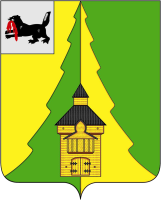 Иркутская областьНижнеилимский районКонтрольно-счетная палатаНижнеилимского муниципального района_____________________________________________________________________________________============================================================================от «02» октября 2020 г.                                                                             г. Железногорск-Илимский Отчет № 01-07/6по результатам контрольного мероприятия«Проверка целевого и эффективного расходования средств дорожного фонда администрацией Шестаковского ГП за 2019 год»      Основание проведения контрольного мероприятия: План работы КСП Нижнеилимского муниципального района на 2020 год.      Предмет контрольного мероприятия: нормативные правовые акты, документы, материалы администрации Шестаковского ГП, подтверждающие использование средств муниципального дорожного фонда.      Объект контрольного мероприятия: администрация муниципального образования «Шестаковское городское поселение».      Цели контрольного мероприятия: - осуществить контроль правомерного (эффективного) расходования и целевого использования бюджетных средств, выделенных на содержание муниципальных автомобильных дорог и инженерных сооружений на них;   - провести анализ муниципальных правовых актов, регулирующих деятельность администрации Шестаковского ГП в сфере использования автомобильных дорог и осуществления дорожной деятельности;  - определить включение автомобильных дорог в состав реестра муниципальной собственности;  - определить соблюдение требований Федерального закона от 5 апреля 2013 года № 44-ФЗ «О контрактной системе в сфере закупок товаров, работ, услуг для обеспечения государственных и муниципальных нужд» при заключении муниципальных контрактов на осуществление дорожной деятельности.      Проверяемый период: 2019 год.      Сроки проведения контрольного мероприятия: с 03.08.2020г. по 02.10.2020г.       В ходе контрольного мероприятия были использованы материалы внешней проверки Контрольно-счетной палаты Нижнеилимского муниципального района (Заключение от 29.04.2020г. № 01-10/9 по результатам внешней проверки годового отчета об исполнении бюджета Шестаковского муниципального образования за 2019 год).      При подготовке отчета использован Акт № 01-07/5а от 08.09.2020г., который в установленном порядке был направлен в администрацию Шестаковского городского поселения. Акт подписан и.о. главы Шестаковского ГП.       Настоящий отчет сформирован на основании Акта проверки № 01-07/5а от 08.09.2020г. На материалы, изложенные в акте от администрации Шестаковского ГП (письмо № 492 от 11.09.2020г.) поступили пояснения, которые проанализированы и учтены при подготовке настоящего отчета.    В ходе проведения контрольного мероприятия установлено.      Статьей 13 Федерального закона от 08.11.2007г. № 257-ФЗ (ред. от 29.12.2017г.) «Об автомобильных дорогах и о дорожной деятельности в Российской Федерации» (далее – Федеральный закон № 257-ФЗ) определены полномочия органов местного самоуправления в области использования автомобильных дорог и осуществления дорожной деятельности.        Пунктом 6 статьи 13 данного закона установлено, что осуществление дорожной деятельности в отношении автомобильных дорог местного значения отнесено к полномочиям органов местного самоуправления. Согласно п.5 ч.1 ст.14 Федерального закона от 06.10.2003г. № 131-ФЗ «Об общих принципах организации местного самоуправления в Российской Федерации» (далее – Федеральный закон № 131-ФЗ) к вопросам местного значения поселения относится дорожная деятельность в отношении автомобильных дорог местного значения в границах населенных пунктов поселения и обеспечение безопасности дорожного движения на них, включая осуществление муниципального контроля за сохранностью автомобильных дорог местного значения в границах населенных пунктов поселения, а также осуществление иных полномочий в области использования автомобильных дорог и осуществления дорожной деятельности в соответствии с законодательством Российской Федерации.       Шестаковское муниципальное образование (далее – Шестаковское МО или МО «Шестаковское ГП») наделено статусом городского поселения, входит в состав муниципального образования «Нижнеилимский район».       Основным правовым актом в системе правового регулирования вопросов местного значения в поселении является Устав Шестаковского муниципального образования (далее – Устав), зарегистрированный в Управлении министерства юстиции Российской Федерации по Иркутской области (свидетельство от 23.11.2007 года серии RU № 385151072007001) (с изменениями и дополнениями).       Уставом Шестаковского муниципального образования (п.5 ст.6) предусмотрено, что «к вопросам местного значения Поселения отнесена дорожная деятельность в отношении автомобильных дорог местного значения в границах населенного пункта поселения и обеспечение безопасности дорожного движения на них, включая создание и обеспечение функционирования парковок (парковочных мест), осуществление муниципального контроля за сохранностью автомобильных дорог местного значения в границах населенных пунктов поселения, а также осуществление иных полномочий в области использования автомобильных дорог и осуществления дорожной деятельности в соответствии с законодательством Российской Федерации».      В соответствии с п.3 ст.15 Федерального закона № 257-ФЗ осуществление дорожной деятельности в отношении автомобильных дорог местного значения обеспечивается уполномоченными органами местного самоуправления.     При проверке наличия нормативных правовых актов Шестаковского городского поселения в части использования дорожной деятельности установлено следующее.      Постановлением администрации Шестаковского ГП от 20.08.2014г. № 75 утвержден административный регламент проведения проверок граждан, юридических лиц и индивидуальных предпринимателей при осуществлении муниципального контроля за обеспечением сохранности автомобильных дорог местного значения Шестаковского городского поселения должностными лицами Администрации Шестаковского городского поселения Нижнеилимского района.                Контрольно-счетная палата Нижнеилимского муниципального района (далее – КСП района) отмечает, что за проверяемый период 2019 года муниципальный контроль по обеспечению сохранности автомобильных дорог местного значения администрацией Шестаковского ГП не проводился.      Постановлением администрации Шестаковского МО от 28.08.2019г. № 93/1 утверждено Положение о порядке ремонта и содержания автомобильных дорог общего пользования местного значения в границах Шестаковского городского поселения Нижнеилимского района Иркутской области (далее - Положение о порядке ремонта и содержания автомобильных дорог общего пользования местного значения).      Согласно данного Положения о порядке ремонта и содержания автомобильных дорог общего пользования местного значения организация и проведение работ по ремонту автомобильных дорог и работ по содержанию осуществляются в соответствии с разработкой ведомостей объемов работ и сметных расчетов стоимости работ.      В ходе выездной проверки 19.08.2020г. КСП района были запрошены данные документы, однако к проверке они так и не представлены и считаются отсутствующими.      В нарушение п.11 ч.1 ст. 13 Федерального закона № 257-ФЗ в Шестаковском ГП не утверждены нормативы финансовых затрат на капитальный ремонт, ремонт и содержание автомобильных дорог местного значения и правила расчета размера ассигнований местного бюджета на указанные цели.      На основании п.6 ст.1 Федерального закона от 13.07.2015г. № 218-ФЗ (ред. от 13.07.2020) «О государственной регистрации недвижимости» (далее - Федеральный закон от 13.07.2015г. № 218-ФЗ) «государственной регистрации подлежат право собственности и другие вещные права на недвижимое имущество», а также п. 7 указанной статьи определено, что недвижимое имущество подлежит государственному кадастровому учету с внесением в Единый государственный реестр.      В связи с чем, КСП района отмечает, что в нарушение п.6, 7 ст.1 Федерального закона от 13.07.2015г. № 218-ФЗ, ни одна автомобильная дорога общего пользования местного значения Шестаковского ГП, свидетельства о государственной регистрации права, а также кадастровых паспортов, не имеет.      Следует отметить, что единственным документом технического учета дорог и сооружений, определяющим фактическое состояние автомобильных дорог и дорожных сооружений на протяжении всего срока службы и необходимым для обеспечения безопасности дорожного движения, является технический паспорт.      Приказом Минтранса РФ от 27.08.2009г. № 150 «О порядке проведения оценки технического состояния автомобильных дорог» предусмотрено, что оценка технического состояния автомобильных дорог общего пользования местного значения поводится органом местного самоуправления в области использования автомобильных дорог и осуществления дорожной деятельности.       Однако, как установлено в ходе проверки в Шестаковском МО отсутствуют технические паспорта на автомобильные дороги, что говорит о неисполнении полномочий администрацией Шестаковского ГП в части проведения оценки технического состояния автомобильных дорог, а также об отсутствии объективной информации об их состоянии.      В соответствии с п.5 ч.1 ст.13 Федерального закона № 257-ФЗ к полномочиям городского поселения в области использования автомобильных дорог и осуществления дорожной деятельности, в том числе, относится утверждение перечня автомобильных дорог общего пользования местного значения.      Решением Думы Шестаковского ГП от 20.07.2012г. № 163 утверждены показатели определения автомобильных дорог общего пользования местного значения, порядка утверждения перечня автомобильных дорог, относящихся к собственности Шестаковского городского поселения.      Как показала проверка, постановлением администрации Шестаковского ГП утвержден Перечень автомобильных дорог общего пользования, являющихся муниципальной собственностью Шестаковского городского поселения от 20.07.2012г. № 164 (далее – Перечень).      По данным Территориального органа Федеральной службы государственной статистики по Иркутской области (http://irkutskstat.gks.ru) о протяженности автомобильных дорог общего пользования местного значения по Иркутской области на конец 2019 года протяженность дорог рп. Шестаково составляла 29 км.       Согласно Перечню в Шестаковском ГП утверждено: 12 автомобильных дорог протяженностью 12 500 м (п. Шестаково), 18 автомобильных дорог протяженностью 13 900 м (п. Суворовский), 2 автомобильные дороги протяженностью 1 320 м (п. Селезневский).       Итого протяженность автомобильных дорог Шестаковского ГП составила 27 720 м, что не соответствует сведениям Территориального органа Федеральной службы государственной статистики по Иркутской области. Разница составила 1 288 м.       Согласно пояснению к Акту проверки от 11.09.2020г. № 492 внесены изменения в Перечень автомобильных дорог общего пользования, являющихся муниципальной собственностью Шестаковского городского поселения (Решение Думы Шестаковского ГП от 20.08.2020г. № 90).      В соответствии с п.5 ст.51 Федерального закона № 131-ФЗ органы местного самоуправления ведут реестры муниципального имущества в порядке, установленном уполномоченным Правительством Российской Федерации федеральным органом исполнительной власти.      Приказом Минэкономразвития России от 30.08.2011г. № 424 (в ред. 13.09.2019) утвержден Порядок ведения органами местного самоуправления реестров муниципального имущества (далее – Приказ Минэкономразвития России от 30.08.2011г. № 424).      Согласно представленному Реестру муниципального имущества Шестаковского ГП (далее - Реестр) числятся 33 автомобильные дороги общего пользования местного значения (п. Шестаково, п. Суворовский, п. Селезневский), общей протяженностью 29 087 м.      При этом, КСП района отмечает, что количество и протяженность автомобильных дорог, числящихся в Реестре, не соответствует количеству и протяженности автомобильных дорог, утвержденных в Перечне.       В нарушение п.4 Приказа Минэкономразвития России от 30.08.2011г. № 424 в Реестре отсутствуют сведения о балансовой стоимости на автомобильные дороги общего пользования местного значения Шестаковского ГП.      Бухгалтерский учет автомобильных дорог, являющихся муниципальной собственностью поселения, ведется на счете 0108000 «Имущество казны». К учету приняты 32 автомобильные дороги общего пользования местного значения, при этом КСП района отмечает, что не на все автомобильные дороги указана протяженность.      Дорожный фонд согласно п.1 ст.179.4 БК РФ - часть средств бюджета, подлежащая использованию в целях финансового обеспечения дорожной деятельности в отношении автомобильных дорог общего пользования, а также капитального ремонта и ремонта дворовых территорий многоквартирных домов, проездов к дворовым территориям многоквартирных домов населенных пунктов.       Частью 5 ст.179.4 БК РФ определено, что муниципальный дорожный фонд создается в муниципальных образованиях, органы местного самоуправления которых решают вопросы местного значения в сфере дорожной деятельности, решением представительного органа муниципального образования (за исключением решения о местном бюджете).      Руководствуясь нормами бюджетного законодательства, Решением Думы Шестаковского МО от 26.02.2014г. № 63 утверждено Положение «О муниципальном дорожном фонде в Шестаковском городском поселении» в новой редакции (изм. 24.06.2016).      Затем Решением Думы Шестаковского городского поселения от 11.09.2019г. № 69 утверждено Положение «О дорожном фонде Шестаковского городского поселения» в новой редакции.      Положением «О муниципальном дорожном фонде в Шестаковском городском поселении» установлено, что объем бюджетных ассигнований дорожного фонда утверждается решением Думы Шестаковского городского поселения Нижнеилимского района о местном бюджете на очередной финансовый год в размере не менее суммы прогнозируемого объема доходов местного бюджета от акцизов и иных поступлений.      В соответствии со ст.3 Положения о дорожном фонде средства дорожного фонда направляются на:- выполнение работ по капитальному ремонту, ремонту и содержанию автомобильных дорог общего пользования местного значения и искусственных сооружений на них (включая разработку проектной документации и проведение необходимых экспертиз);- проектирование, строительство (реконструкцию) автомобильных дорог общего пользования местного значения с твёрдым покрытием (включая разработку документации по планировке территории в целях размещения автомобильных дорог, инженерные изыскания, разработку проектной документации, проведение необходимых экспертиз, земельных участков и подготовку территории строительства);- обустройство автомобильных дорог общего пользования местного значения Шестаковского городского поселения в целях повышения безопасности дорожного движения, включая:• приобретение и установку знаков дорожного движения;• приобретение оборудования для освещения автомобильных дорог общего пользования местного значения Шестаковского городского поселения (фонари, лампы, дросселя, провода, приборы учета электрической энергии, фотореле, магнитные пускатели, электропатроны для ламп и пр.);• приобретение и ремонт ящиков управления освещением ЯИО;- инвентаризацию, паспортизацию, проведение кадастровых работ, регистрации прав в отношении земельных участков, занимаемых автомобильными дорогами общего пользования местного значения, дорожными сооружениями и другими объектами недвижимости, используемыми в дорожной деятельности, аренда, выкуп земельных участков, объектов недвижимости, используемых в дорожной деятельности, возмещение их стоимости;- финансирование мероприятий в сфере дорожной деятельности:• для оплаты производства работ по освещению дорог общего пользования местного значения Шестаковского городского поселения;• оплата за потребление электрической энергии по освещению дорог общего пользования местного значения Шестаковского городского поселения;• обустройство пешеходных тротуаров вдоль дорог общего пользования местного значения Шестаковского городского поселения;• на осуществление иных полномочий в области использования улично-дорожной сети общего пользования местного значения и сооружений на них, и осуществление дорожной деятельности в соответствии с законодательством Российской Федерации.             Решением Думы Шестаковского ГП от 28.12.2018г. № 51 «О бюджете Шестаковского муниципального образования на 2019 год и на плановый период 2020 и 2021 годов» на 2019 год первоначально утверждены бюджетные ассигнования по подразделу 04.09 «Дорожное хозяйство (дорожные фонды)» в сумме 1 061,0 тыс. рублей. С учетом вносимых в течение 2019 года изменений в бюджет Шестаковского ГП бюджетные ассигнования на дорожную деятельность были увеличены и составили в сумме 2 370,6 тыс. рублей. Общий объем фактических расходов за 2019 год по подразделу 04.09 составил 1 334,1 тыс. рублей, или 56% от утвержденных бюджетных назначений.      Пунктом 2.2 Положения «О муниципальном дорожном фонде Шестаковского городского поселения» предусмотрено, что бюджетные ассигнования дорожного фонда, не использованные в текущем финансовом году, направляются на увеличение бюджетных ассигнований дорожного фонда в очередном финансовом году.      Бюджетные ассигнования муниципального дорожного фонда Шестаковского ГП, не использованные в 2019 году составили 1 027,8 тыс. рублей.      Фактический остаток неиспользованных средств муниципального дорожного фонда на 01.01.2020г. составил 1 023,0 тыс. рублей.       Для осуществления закупок для нужд Шестаковского ГП согласно ч.2 ст.38 Федерального закона от 05.04.2013г. № 44-ФЗ «О контрактной системе в сфере закупок товаров, работ, услуг для обеспечения государственных и муниципальных нужд» (далее – Федеральный закон № 44-ФЗ), постановлением администрации Шестаковского ГП от 15.05.2019г. № 48/1 «О внесении изменений в состав контрактной службы для нужд администрации Шестаковского городского поселения Нижнеилимского района» утвержден постоянный состав работников, выполняющих функции контрактной службы Заказчика:- руководитель контрактной службы – Аврамчик А.И. – глава поселения;- сотрудники контрактной службы – Новобрецкая Н.В. (ведущий специалист), Мыслина Л.С. (инспектор ВУС), Погодина И.А. (специалист 1 категории).      Следует отметить, что на официальном сайте РФ http://www.zakupki.gov.ru администрацией Шестаковского ГП размещены план закупок и план-график закупок на 2019 год, согласно требованиям следующих законодательных актов:- статьям 17, 21 Федерального закона № 44-ФЗ; - Постановления Правительства РФ от 21.11.2013г. № 1043 (ред. от 21.12.2018) «О требованиях к формированию, утверждению и ведению планов закупок товаров, работ, услуг для обеспечения нужд субъекта Российской Федерации и муниципальных нужд, а также требованиях к форме планов закупок товаров, работ, услуг»; - Постановления Правительства РФ от 05.06.2015г. № 554 (ред. от 16.08.2018г.) «О требованиях к формированию, утверждению и ведению плана-графика закупок товаров, работ, услуг для обеспечения нужд субъекта Российской Федерации и муниципальных нужд, а также о требованиях к форме плана-графика закупок товаров, работ, услуг» (далее - Постановление Правительства РФ от 05.06.2015г. № 554)      Решение «О бюджете Шестаковского муниципального образования на 2019 год и на плановый период 2020 и 2021 годов» принято Думой Шестаковского ГП от 28.12.2018г. № 51. План закупок и план-график закупок для нужд администрации Шестаковского ГП на 2019 год утвержден и размещен на официальном сайте Единой информационной системы в сфере закупок 18.01.2019 года.      КСП района отмечает, что администрацией Шестаковского ГП соблюдены требования как Постановления Правительства РФ от 21.11.2013г. № 1043, так и Постановления Правительства РФ от 05.06.2015г. № 554, а именно в части сроков утверждения и размещения плана закупок и плана-графика закупок.      Совокупный годовой объем закупок на 2019 год согласно плану-графику закупок составил 3 994 598,37 рублей.      Администрацией Шестаковского ГП в 2019 году на выполнение работ в области дорожного хозяйства заключено 4 муниципальных контракта на общую сумму 559 678,0 рублей по результатам проведения электронного аукциона и с единственным поставщиком (ООО «Иркутскэнерго», за потребление электрической энергии по освещению дорог общего пользования местного значения).        При изучении конкурсной документации на размещение муниципальных заказов на поставку горюче-смазочных материалов, размещенной в сети «Интернет» на официальном сайте zakupki.gov.ru в 2019 году установлено:- извещение № 0134300016519000004 на проведение электронного аукциона на право заключения муниципального контракта на поставку горюче-смазочных материалов с начальной максимальной ценой контракта 365 380,0 рублей. Муниципальный контракт № Ф.2019.04 от 17.09.2020г. заключен с ООО «КПФ «Инком». При этом, КСП района обращает внимание, что год заключения контракта указан 2020 год.       Цена муниципального контракта составляет 365 380,0 рублей, исполнение муниципального контракта 31.12.2019 года.      В соответствии с Федеральным законом № 44-ФЗ размер обеспечения исполнения контракта составил в сумме 18 269,0 рублей, или 5%.       Вместе с тем, при проведении внешней проверки по исполнению бюджета Шестаковского МО за 2019 год, КСП района было установлено следующее.      «В нарушение ст.179.4 БК РФ, Положения «О дорожном фонде Шестаковского городского поселения», утвержденного Решением Думы Шестаковского ГП от 11.09.2019г. № 69 был приобретен ГСМ за счет средств дорожного фонда на общую сумму 196,6 тыс. рублей» по  муниципальному контракту № Ф.2019.04 от 17.09.2020г. заключенному с ООО «КПФ «Инком».        В соответствии с пояснением администрации Шестаковского ГП от 11.09.2020г. № 492 приобретение ГСМ за счет средств дорожного фонда было отнесено к пункту 3.1.5 «на осуществление иных полномочий в области использования улично-дорожной сети общего пользования местного значения и сооружений на них, и осуществление дорожной деятельности в соответствии с законодательством Российской Федерации» Положения «О дорожном фонде Шестаковского городского поселения», утвержденного Решением Думы Шестаковского ГП от 11.09.2019г. № 69.       Согласно оборотной ведомости по материальным запасам по счету 105.00 «Материальные запасы» за период с 01.12.2019г. по 31.12.2019г. на конец декабря 2019 года на балансе администрации Шестаковского ГП (материально-ответственное лицо Логов С.М.) числится дизельное топливо в количестве 4 245,112 литров, из них за 2019 год поступило 1 933,542 литра.       В рамках реализации мероприятий перечня проектов народных инициатив между Министерством экономического развития Иркутской области и администрацией Шестаковского городского поселения заключено Соглашение от 28.03.2019г. № 05-62-32/19-11.      За счет средств областного бюджета в объеме 256,1 тыс. рублей и средств местного бюджета в объеме 2,5 тыс. рублей предусмотрено выполнение мероприятия:- поставка оборудования для специализированной техники (отвал бульдозерный).      Расходы на реализацию мероприятий перечня проектов народных инициатив предусмотрены Решением Думы Шестаковского муниципального образования от 21.03.2019г. № 55 «О внесении изменений в Решение Думы Шестаковского городского поселения Нижнеилимского района «О бюджете Шестаковского муниципального образования на 2019 год и на плановый период 2020 и 2021 годов» от 28.12.2018г. № 51».      Принятые работы по муниципальному контракту № Ф.2019.08 от 11.11.2019г. заключенному с ООО «ПромТорг» «Поставщик» на поставку оборудования для специализированной техники (отвал бульдозерный) оплачены на общую сумму 249 981,8 рублей, в том числе за счет областного бюджета 246 194,95 рублей, за счет средств местного бюджета – 2 486,94 рублей.      Таким образом, из предназначенной суммы областного бюджета 256 100,0 рублей по Соглашению было профинансировано 246 194,95 рублей, остаток составил 9 905,05 рублей.      Расходы по заключенным договорам были направлены на:● отсыпку, заполнение ям и колей щебнем, разработку продольной водоотводной канавы вдоль дороги по ул. Транспортная, договоры ГПХ № 11 от 01.08.2019г., № 12 от 02.09.2019г., № 13 от 15.09.2019г., № 15 от 01.10.2019г. с гражданином Логовым С.М. на общую сумму 321 000,0 рублей;● услуги по грейдированию автомобильных дорог общего пользования местного значения на общую сумму 110 880,0 рублей, договоры ГПХ № 1 от 04.01.2019г., № 5 от 01.03.2019г., № 6 от 01.04.2019г. с гражданином Логовым С.М.;● услуги по очистке от снега автомобильных дорог общего пользования местного значения (83 160 км) на сумму 41 580,0 рублей, договор ГПХ № 16 от 11.12.2019г. с гражданином Логовым С.М.;● очистку от снежного покрова тротуаров вдоль автомобильных дорог общего пользования местного значения, договоры ГПХ № 3 от 01.02.2019г., № 4 от 01.03.2019г. на общую сумму 3 600,0 рублей, с гражданином Лукач П.А.;● ремонт пешеходного тротуара в сумме 46 270 рублей, договор ГПХ № 14 от 01.10.2019г. с гражданином Корниловым В.В.      КСП района отмечает, что в договорах ГПХ заключенных на оказание услуг по грейдированию, отсыпке, заполнению ям и колей щебнем, очистке от снега автомобильных дорог общего пользования местного значения в предмете договоров не указаны конкретные дороги Шестаковского ГП, подлежащие грейдированию, отсыпке, заполнению ям и колей щебнем, очистке от снега.       КСП района в ходе выездной проверки 19.08.2020г. в присутствии исполняющей обязанности главы Трениной Олеси Анатольевны произведен выборочный осмотр выполненных в 2019 году работ и услуг за счет средств муниципального дорожного фонда и в рамках реализации мероприятий перечня проектов народных инициатив. Установлено, что произведены работы по ремонту пешеходного тротуара, в наличии имеется приобретенный отвал бульдозерный.        Однако, выездная проверка показала, что администрацией Шестаковского ГП не обеспечены меры по сохранности имущества (отвал бульдозерный), так как имеется свободный доступ третьих лиц (находится на открытом пространстве возле здания администрации).      Согласно представленной оборотной ведомости за период с 01.01.2019г. по 31.12.2019г. по подразделу 04.09 «Дорожное хозяйство» числится кредиторская задолженность в сумме 14 866,37 рублей за уличное освещение (ООО «Иркутскэнерго»).Выводы:В ходе контрольного мероприятия выявлены следующие нарушения и недостатки:1. В нарушение п. 6, 7 ст. 1 Федерального закона от 13.07.2015г. № 218-ФЗ, ни одна автомобильная дорога общего пользования местного значения Шестаковского ГП, свидетельства о государственной регистрации права, а также кадастровых паспортов.2. В нарушение Приказа Минтранса РФ от 27.08.2009г. № 150 «О порядке проведения оценки технического состояния автомобильных дорог» в Шестаковском МО не проводится оценка технического состояния автомобильных дорог общего пользования местного значения, в связи с чем, отсутствуют технические паспорта на автомобильные дороги общего пользования местного значения Шестаковского ГП.3. В нарушение п.4 Приказа Минэкономразвития России от 30.08.2011г. № 424 в Реестре отсутствуют сведения о балансовой стоимости на автомобильные дороги общего пользования местного значения.Рекомендации:1. Разработать план мероприятий по:- технической паспортизации автомобильных дорог;- получению свидетельств о государственной регистрации прав на автомобильные дороги.3. Привести в соответствие бухгалтерский учет автомобильных дорог, являющихся муниципальной собственностью поселения согласно Реестру муниципального имущества Шестаковского ГП.И.о. председателя КСПНижнеилимского муниципального района	                                                            А.Р. Цепляева